新型コロナウイルス感染症拡大を防止し、利用者のみなさまの利便性の向上を図るため、予約申込みおよび抽選を以下のとおり実施します。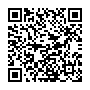 